Publicado en   el 28/11/2013 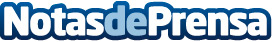 El consejero de Fomento destaca la importancia de los fondos europeos 2014-2020 para dar un impulso definitivo a la competitividad de ExtremaduraEl consejero de Fomento, Vivienda, Ordenación del Territorio y Turismo, Víctor del Moral, ha desgranado en la ponencia de apertura del II Foro FICON, en Don Benito, las líneas generales sobre las que trabajará su departamento y el Gobierno de Extremadura dentro del nuevo programa operativo de fondos europeos 2014-2020 en materia de infraestructuras.Datos de contacto:Nota de prensa publicada en: https://www.notasdeprensa.es/el-consejero-de-fomento-destaca-la-importancia Categorias: Extremadura http://www.notasdeprensa.es